招标公告为加强保健酒项目精装修-消防工程项目规范化管理、降低投资成本，根据公司《招标及比价管理制度和程序》文件规定和“公开、公平、公正”的原则，我公司拟对北京红星股份有限公司-保健酒项目精装修-消防工程 项目，面向社会公开招标。现发布招标公告，诚邀供应商参加，也欢迎公司全体员工推荐供应商。公告如下：一、项目名称：   保健酒项目精装修-消防工程 二、项目地点： 北京市怀柔区红星路1号三、项目期限： 计划开工日期：7月12日，计划工期：地下一层排烟系统14天，地下二层排烟系统10天，电气系统调试20天。由甲乙双方协商并书面约定正式施工工期（包括开工、完工日期）四、项目简介： 工程范围：保健酒项目精装修-消防工程图纸及清单范围内的全部工作内容。建设规模:地下一层排烟系统，地下二层排烟系统，地下二层至二层、四层消防-火灾报警系统改造。质量标准：合格。五、投标人资质要求：	注册资本：300万元（含）以上；基本资格要求：投标人应具有独立订立合同的法人资格；从未被列入失信被执行人名单、从未发生过骗取中标等违纪不良行为以及最近三年无未解决的行政处罚、无异常经营信息；最近三年无未解决的行政处罚，如有行政处罚，请提供下列文件：已解决证明文件。（例如：缴纳罚款的发票、回单、收据、处罚机关出具的行政处罚已解决证明）承诺函（详见附件10）注：自查网址：http://www.gsxt.gov.cn/index.html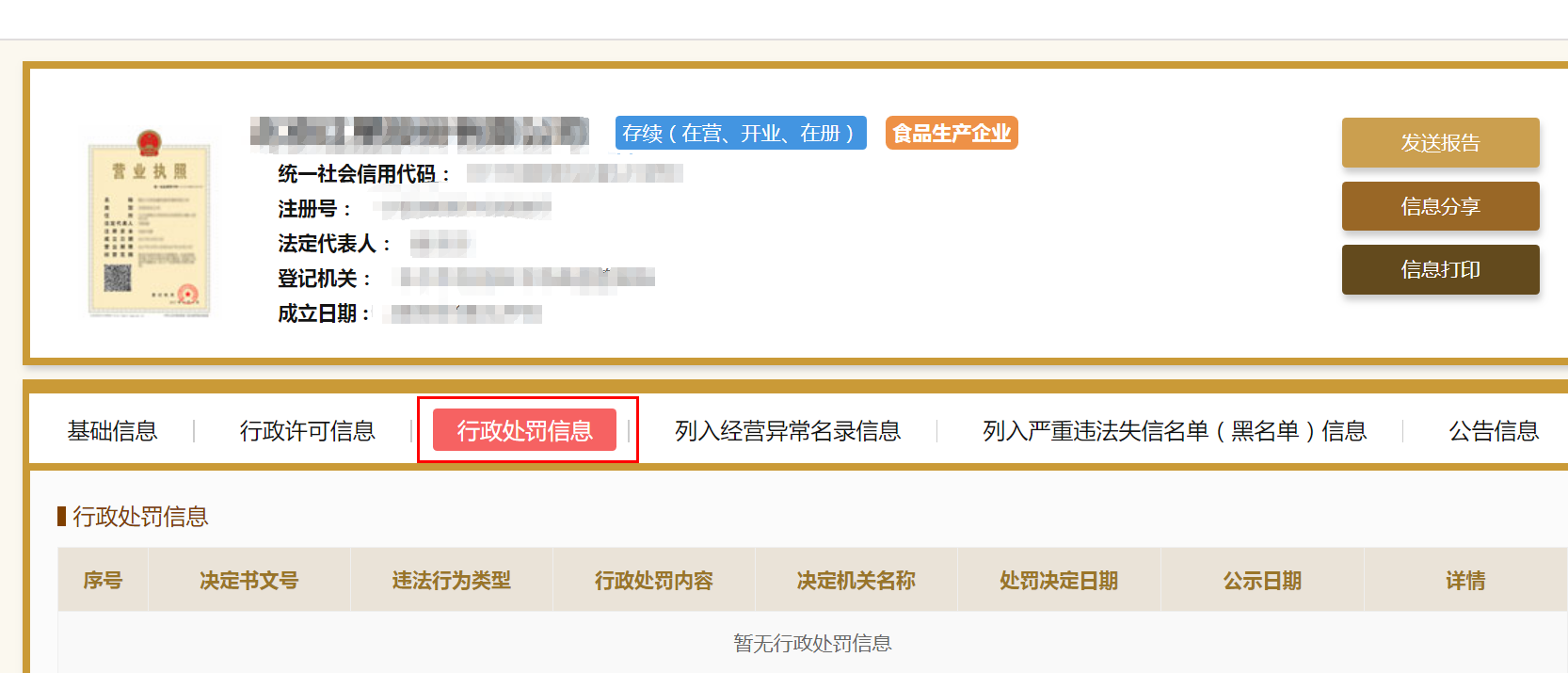 经营状况良好，近/年有/项及以上大型项目经验的优先；行业基本资质要求： 建筑工程施工总承包三级或消防设施工程专业承包三级及以上 资格预审资质文件的组成（严格按如下顺序，并提交目录）企业基本资质文件：附件1 营业执照（副本）（三证合一）附件2 一般纳税人相关证明 附件3 基本存款账户信息附件4 关于“从未被列入失信被执行人名单、从未发生过骗取中标等违纪不良行为以及最近三年无未解决的行政处罚、无异常经营信息”承诺函身份证明文件：附件5 法人身份证明附件6 法人授权委托书附件7 代理人身份证明行业基本资质文件：附件8  建筑工程施工总承包三级或消防设施工程专业承包三级及以上  （注：行业基本资质文件一项仅可对应一个序号，如8-1，8-2等）4．其它文件：附件9               /                （注：其他文件为投标人自愿提供除以上必备文件外的其它文件，如9-1，9-2等，不可混合在以上8项必备文件中）注：以上资质文件全部提供经营资质类有效版本，全部资料复印件应加盖本企业公章（红章）；现行合作供应商须按要求提供相应的资质文件；其他要求：所有资质文件一式二份；资质文件全部装订整齐，在公告期7月5日结束前，邮寄至我公司指定地点、指定接收人处；将全部资质文件（从目录开始至最后一页资质文件）盖红章扫描件在公告期7月5日结束前发送至我公司指定邮箱。七、开票要求：开具正规增值税专用发票（税率：9 %），抬头与注册名称一致，不得中途更改，若有更改公司，我司有权终止合同；八、其他要求：投标人应为单一独立主体，本次招标不接收联合体投标；九、公告期：  公告之日起至2022年07月05日 16:00时；十、考察期： 考察时间：招标人另行确定；考察内容：①书面审核资质文件；实地或电话考察；标人认为有必要核实、确认的其他事项。十一、投标期：详见招标文件投标意向人按照招招标文件中时间、地点投标十二、开标期详见招标文件十三、联系方式：投标文件接收人邮箱及地址联 系 人：  王茜  联系电话： 010-51202729 邮    箱：  wq@redstarwine.com   邮寄地址：（北京红星股份有限公司）北京市怀柔区怀柔镇红星路1号办公楼303室项目技术咨询联系人技术联系人： 赵建童 联系电话： 13381120785 公告发布单位：  北京红星股份有限公司  公告发布日期：   2022年06月29日   附件1：投标单位-企业营业执照副本附件2：投标单位-一般纳税人相关证明附件3：投标单位-基本存款账户信息附件4：承诺函我公司从未被列入失信被执行人名单、从未发生过骗取中标等违纪不良行为以及最近三年无未解决的行政处罚、无异常经营信息。               承诺人名称（加盖公章）：                  法定代表人签字：                     附件5：法定代表人身份证明书兹证明           为我单位法定代表人（授权人），身份证号为                      ，我公司确认其以下签章是真实有效的。                              单位公章：                             法定代表人签章：附件6：法定代表人授权书本授权书声明：注册于      （国家或地区的名称）  的  （公司名称）    （法定代表人姓名、职务）    代表本公司授权    （单位名称）       （被授权人的姓名、职务）    为本公司的合法代理人，就                       （项目名称）投标，以本公司名义处理一切与之有关的事务。	本授权书于           年       月       日签字生效， 特此声明。法定代表人签字：                                 被授权人签字：                                   投标意向人名称（加盖公章）：                      联系地址：                                       被授权人联系方式：                               被授权人邮箱：                                   附件7：代理人身份证明（身份证复印件）附件8：行业基本资质文件附件9：其它文件附件10：承诺函我司（填写公司名称）在参与北京红星股份有限公司“（填写项目名称）”项目期间，如有行政处罚或经营异常情况并且造成北京红星股份有限公司损失，由我司承担全部责任及损失，且北京红星股份有限公司可单方解除合同。特此承诺                        公告公章：    公司名称        （盖章）投标文件封皮示例：（封皮贴于密封袋外）投  标  文  件致：北京红星股份有限公司                               项目  投标文件项目名称：                                    投标单位：                                    （盖章）法定代表人或其委托代理人：                  （签字或盖章）投标报价封皮示例：（封皮贴于密封袋外）报 价 单致：北京红星股份有限公司                               项目  报价单项目名称：                                    投标单位：                                    （盖章）法定代表人或其委托代理人：                  （签字或盖章）在开标前不得提前拆封密封条粘于密封袋开口处并盖骑缝章法人身份证正面法人身份证反面正面反面单位公章                                                                             法定代表人密               封               条法定代表人                                                                           单位公章                                                                                             年    月    日封